Règlement Participation au Championnat Européen Seniors de Bowling « ESBC »But et RèglementParticipation des joueurs (euses) au championnat européen seniors « ESBC » et aux frais pour cette compétition.Les règlements ESBC sont liés à l’inscription. Le règlement « SB 50. Seniors, art.53 et suivant » règle les points principaux sur l’engagement de SB pour les championnats d’Europe.Les statuts de Swiss Bowling ainsi que le règlement SB « 50. Seniors » font foi en cas de doute.ValiditéValidé par l’assemblée SB des délégués pour l’année à venir.Inscription – IndemnitéTous joueurs et joueuses, dans l’année de leurs 50 ans et de Nationalité Suisse, ayant une licence SB valable peuvent y participer. Un joueur(se) ne pourra en aucun cas représenter la Suisse lors de cette compétition sans l’accord écrit de SB.L’inscription se fait auprès du responsable SB nommé par l’AG des délégués avec le formulaire officiel à disposition sur le site « SB Seniors ». (Aucun joueur ne peut s’inscrire individuellement auprès d’ESBC)Les inscriptions auprès de SB seront terminées au plus tard le 28 Décembre2023.Participation Si un nombre maximum de joueurs par pays est défini, SB prendra les inscriptions en compte par ordre d’arrivée.Hôtel, cérémonies d’ouverture /clôture, transports dans les bowlings, sont organisés par le pays organisateur et SB s’y réfère pour réserver.SB s’occupera de la formation des Doublettes et Triplettes Un joueur (euse), sur demande, peut former son équipe doublette / triplette avec l’accord de ses partenaires. Financement Inscription = 250 Euros par joueurs (euses) - (190 Euros pars Accompagnants)Frais d’inscription à payer : 100% selon facture SB. Frais de réservation « hôtel officiel » à payer : 100% selon facture SB Les autres frais, transports, assurances, repas, visites, etc. sont directement payés par le joueur (se) selon sa propre organisation (ART. 53.1.5).La facture SB est à régler au plus tard le 14 mai, avant la compétition. Remboursement : la demande doit parvenir par lettre recommandée 10 jours avant les dates des règlements en vigueur sur les remboursements ESBC.Une assurance « annulation de voyage est recommandée »         Inscription  E S B C 2024                                   Ville: HAMBOURG   Pays:  Allemagne30th European Senior Bowling Championshipwww.esbc2024.euDates : du Samedi 13 Juillet au Samedi 20 juillet 2024 ( 7 jours )Délai inscriptions définitives 28 décembre 2023   Joueur Licence n° ……… = 250 Euros     	Accompagnant = 190 Euros                   **Nom : ………….					Nom : …………. **Prénom : ……….					Prénom : ………….**Né le : ………**Adresse : ………………………………………………………………………………**Adresse E-mail : …………………………………………………………………….**N° de Natel : …………………………                             ** Hôtel officiel : 8 nuits (dès 12h le samedi 13 juillet au dimanche 21 juillet à midi) Samedi 13.07 à 16h30 cérémonie d’ouverture / Samedi 20 juillet cérémonie clôture/banquet 19h00** Hôtel NH13 Altona : Hôtel choisi pour notre délégation Chambre Singel Bedroom 1 lit – 130 Euros : ………Chambre Double Bedroom 2 lits - 145 Euros : ……………     Chambre Twin Bedroom  2 lits 145- Euros : ………Merci de mentionner si vous arrivez un autre jour :    ………..**En avion (oui - non) = ……. … 		Je vous rappel que nous avons changés de tenue :Donc vous aurez deux maillots à votre nom une veste ainsi qu’un sac à dos spécial bowlingAu prix de 100.- Chfs (obligatoire)**Taille pour le maillot officiel :    XXXL …… XXL……    XL……    L……    M…….**Taille Veste :  Elle sera prise une taille supérieure du maillot    Les sacs sont de taille Unique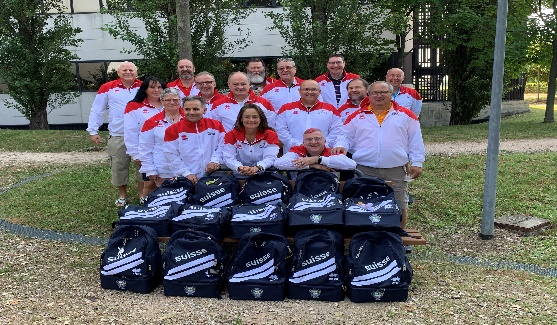 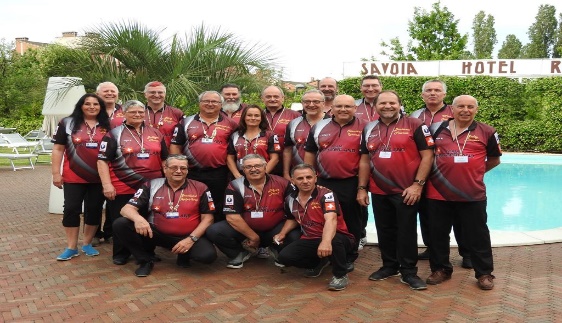 ** Champ Obligatoire A renvoyer à l’adresse e-mail : senioren@swissbowling.org / ralphyvesgenillard@gmail.com